Gemeente Gingelom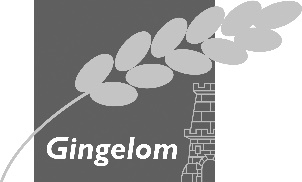 Vast bureauBesluitenlijst (met uitzondering van de persoonsgebonden en vertrouwelijke informatie)17 mei 2022Aanwezig:De heer Patrick Lismont, burgemeester; Mevrouw Ingrid Scheepers, eerste schepen; mevrouw Rita Thierie, tweede schepen; de heer Geert Moyaers, derde schepen; mevrouw Annick Princen, voorzitter bijzonder comité; mevrouw Kim Peters, algemeen directeur.Goedkeuring notulen vorige zitting dd. 10/05/2022Artikel 1Het vast bureau keurt de notulen van de vergadering van 10/05/2022 goed.Verschuiving van exploitatiekredieten - KennisnemingArtikel 1Het vast bureau neemt kennis van de volgende verschuivingen:RA001777 - wedde contractuelen kinderopvang: + 5.500 € (beschikbaar krediet: 299.552 €)RA001778 - werkgeversbijdrage kinderopvang: + 1.500 € (beschikbaar krediet: 76.279 €)Verschuiving: - 7.000 € van RA001675 - werkingstoelage van het Park van de Vriendschap(beschikbaar krediet : 20.000 €).Artikel 2Dit besluit zal voor uitvoering overgemaakt worden aan de financiële dienst.Sint-Pieterstraat 1, 3890 GingelomSint-Pieterstraat 1, 3890 GingelomSint-Pieterstraat 1, 3890 GingelomSint-Pieterstraat 1, 3890 GingelomSint-Pieterstraat 1, 3890 GingelomSint-Pieterstraat 1, 3890 GingelomT  011881031info@gingelom.beF   011831579www.gingelom.be